Краткосрочный проект во 2 младшей группе по театрализованной деятельности«Театр. Русские народные сказки.»Сказка учит добро понимать, О поступках людей рассуждать, Коль плохой, то его осудить, Ну а слабый – его защитить! Дети учатся думать, мечтать, На вопросы ответ получать. Подготовила: Воспитатели – Фролова Елена Олеговна, Брызгалова Алина Владимировна.Актуальность проектаТеатр — благодатный и ничем не заменимый источник воспитания ребенка, это духовные богатства культуры, познавая которые, ребёнок познает сердцем. Дошкольный возраст — возраст сказки. Именно в этом возрасте ребёнок проявляет сильную тягу ко всему сказочному, необычному, чудесному. Если сказка удачно выбрана, если она естественно и вместе с тем выразительно показана и рассказана, можно быть уверенным, что она найдёт в детях чутких, внимательных слушателей. И это будет способствовать развитию маленького человека. Тип: познавательно – творческий. Сроки реализации: краткосрочный проект. Участники проекта: дети, родители, воспитатели, музыкальный руководитель. Возраст участников проекта: группа  «Морячки» (3-4 года). Ресурсное обеспечение:• настольные театры: «Репка», «Курочка Ряба» и т. д. • пальчиковый театр: «Теремок», «Репка», «Три поросенка»• сюжетные картинки• дидактические игры: лото «Сказки», «Мои любимые сказки», раскраски по мотивам сказок «Теремок», «Колобок», «Репка».Цель проекта: создание необходимых условий для знакомства детей с театром. Воспитание у детей любви к театру, посредством театрализации сказок. Задачи: 1. Дать воспитанникам элементарные представления о театре (о тех людях которые показывают представления, о их одежде, о куклах которые участвуют в представлении) 2. Продолжать расширять представления детей о сказках, по которым показывают театр. 3. Знакомить с особенностями  показа театра. План реализации. Организационно – подготовительный этапОбразовательныеобласти. 1. Деятельность Формы и методы работы.«Лиса», «Медвежата», «Кошка», «Лошадка», «Ежиха». Цель: Развивать у детей способности принять на себя роль животного. 2. Дидактические игры: «Громко – тихо». Цель: Учить детей менять силу голоса: говорить то громко, то тихо. «Медвежата едят мед».Цель: Развивать артикуляционный аппарат детей. «Лягушка и лягушата». Цель: Развивать речевое внимание «Познание» Познавательно - исследовательская и продуктивная (конструктивная) Оформление коллажа по сказке «Теремок» с изображением различных животных:Мышка, лисица, заяц, волк, медведь, лягушка, муха. «Художественное творчество» Продуктивная 1. Конструирование домиков для животных, теремка (сказки «Теремок», «Рукавичка») 2. Лепка – колобок, волшебная палочка, снеговик, ежик, кит, заяц (сказки «Колобок», «Теремок», «Коза-дереза», «Путаница», «Сказка об умном мышонке», «Кто сказал мяу?») 3. Рисование – деревья, елка, падал снег, следы на снегу (сказки «Теремок», «Волк и семеро козлят», «Колобок») Формирование целостной картины мира, расширение кругозора (совместная деятельность взрослого и детей в свободной деятельности, в режимных моментах). 1. Рассматривание картинок из различных детских сказок. Цель. Учить рассматривать картины с изображениями животных в различных видах деятельности. 2. Театр. Цель: Формировать представления о различных видах театра. Привлечения к участию в театрализованной деятельности. «В магазине игрушек», «Книжная лавка». Цель: Учить детей отвечать на вопросы. Уточнить и обогатить представления детей о различных книгах со сказками и игрушках. Учить рассматривать предметы. «Коммуникация» Совместная деятельность взрослого и детей в свободной деятельности и режимных моментах. 1. Инсценировка сказок совместно с воспитателем «Курочка Ряба», «Репка», «Теремок», «Три медведя», «Снегурочка и лиса», «Два веселых гуся»;2. Прослушивание звукозаписей детских сказок – «Волк и семеро козлят», «Колобок», «Репка», «Теремок», «Курочка Ряба».«Чтение художественной литературы» Совместная деятельность взрослого и детей. 1. Рассказывание детьми сказок «Репка», «Теремок», «Рукавичка», «Кот и лиса», «Лиса и дрозд», «Волк и семеро козлят», «Курочка Ряба», «Три медведя», «Коза-дереза».3. Чтение стихотворений, потешек. «Физическая культура» Двигательная. Обеспечить оптимальную двигательную активность детей в течении всего дня, используя подвижные, спортивные, народные игры и физические упражнения. Хороводные игры: «Шарик», «Карусель», «Пузырь». Цель: Совершенствовать основные движения; бег, ходьбу, прыжки. Развивать желания играть вместе с воспитателем. «Здоровье» Оздоровительная Дыхательная гимнастика: «Как мышки пищат?», «Дудочка», «Петушок».«Музыка» Музыкально – художественная деятельность. 1. Слушание музыкальных произведений. 2. Пение детских песенок. 3. Разучивание музыкальных движений. 4. Музыкальные произведения «Колыбельная медведицы», «Песенка про лето», «Песенка мамонтенка», «Песенка паровозика из «Ромашкино», «Песенка Чебурашки» и т.д. Работа с родителями:1. Привлечение родителей к участию и оформлению театрального уголка к смотру уголка, изготовления материала для оформления театрального уголка (рисование сказочных героев) .2. Привлечение родителей  к совместному  театрализованному представлению.3. Подготовка консультации для родителей: папка – передвижка «Как кукольный театр помогает в работе с неуверенными в себе детьми», «Как смотреть спектакль», «Сказка в жизни ребенка», «Театральная деятельность в детском саду», «Пальчиковые игры», «Сказкотерапия в работе с детьми раннего возраста».Основной этап Художественное творчество• Изготовление коллажа по сказке «Кто сказал мяу?».Коммуникативная деятельность. • Заучивание песенокЗаключительный этап • Выставка коллажа по сказке «Кто сказал Мяу?».• Показ сказки «Кто сказал мяу?».Итог проекта. • Дети познакомились с русскими народными сказками. • Дети 2  младшей группы научились распознавать сказочных героев по иллюстрациям. • Дети были участниками кукольных спектаклей. • Дети стали чаще прибегать к активной речи как выражению своих чувств и эмоций. Продукт проекта.  • Выставка коллажа по сказке «Теремок».• Выставка детских работ герои сказки «Колобок».  Инсценировка сказки «Репка»Литература. • А. К. Бондаренко «Дидактические игры в детском саду».• Е. Н. Панова «Дидактические игры – занятия в ДОУ (младший возраст 2 выпуск) ».• Е. В. Зворыгина «Первые сюжетные игры малышей».• Е. А. Янушко «Развитие мелкой моторики рук, у детей раннего возраста».• В. В. Гербова «Занятия по развитию речи с детьми 2 -4 лет»• Хрестоматия для маленьких. Составитель Л. Н. Елисеева. Фотоотчет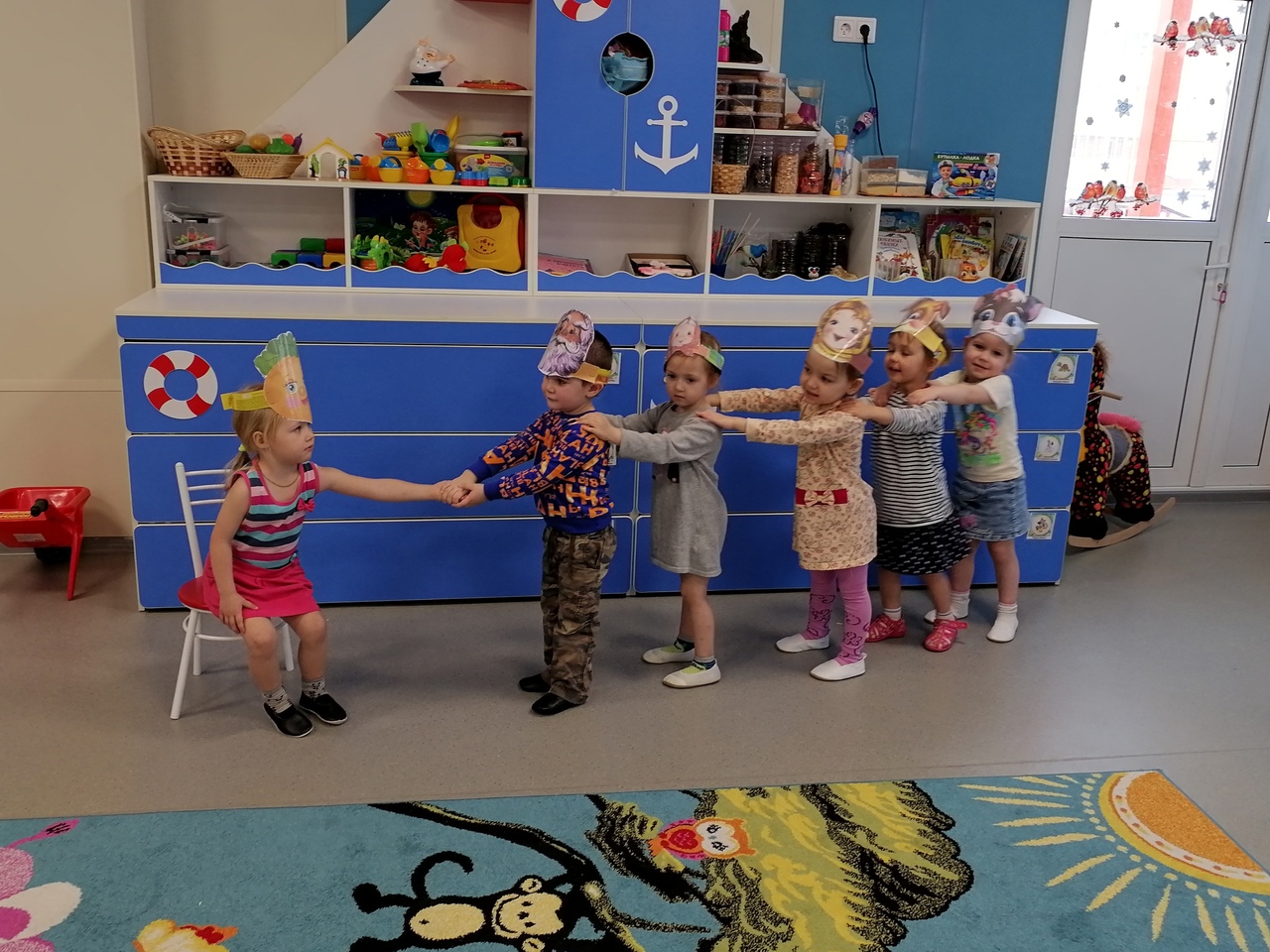 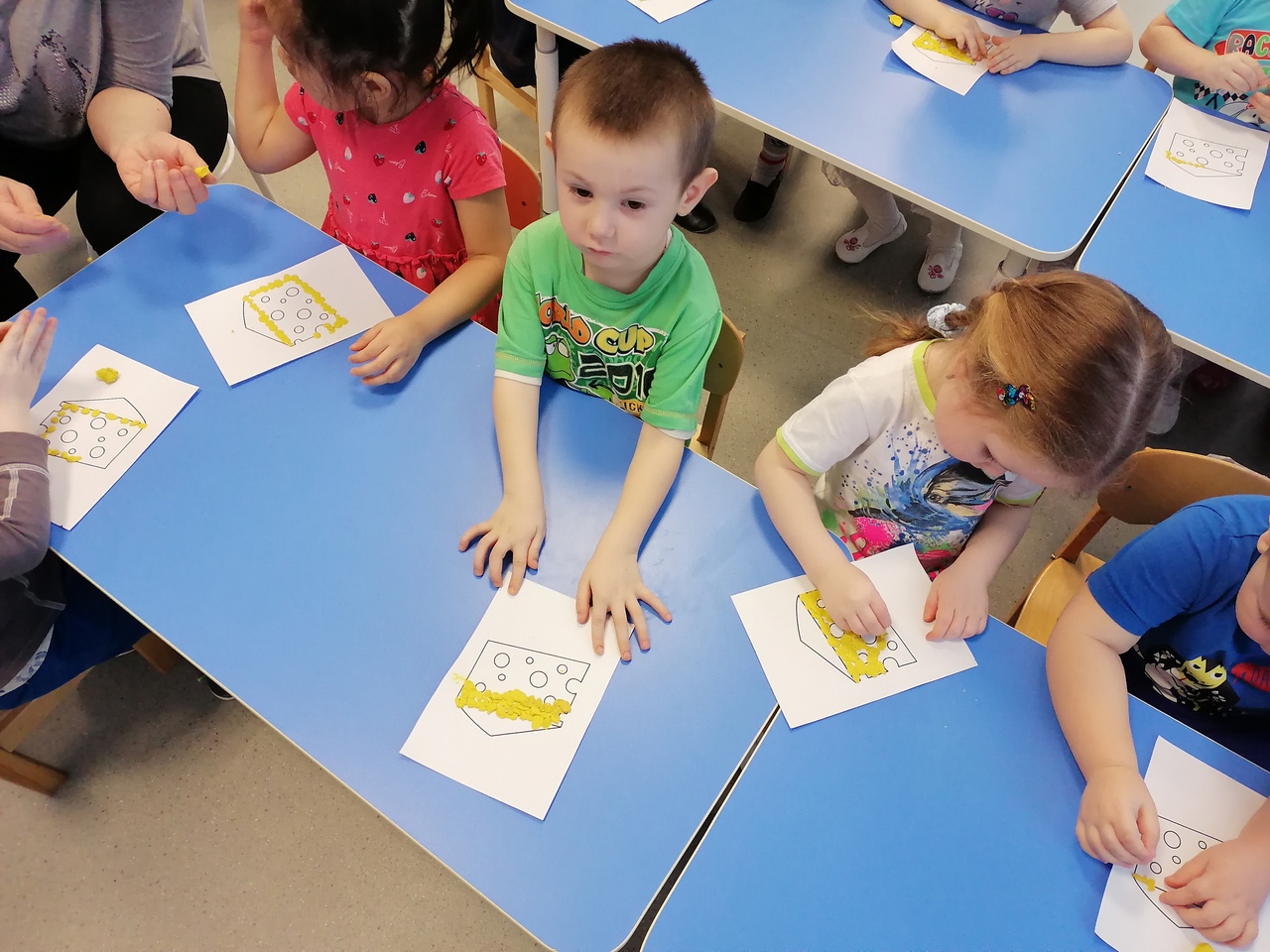 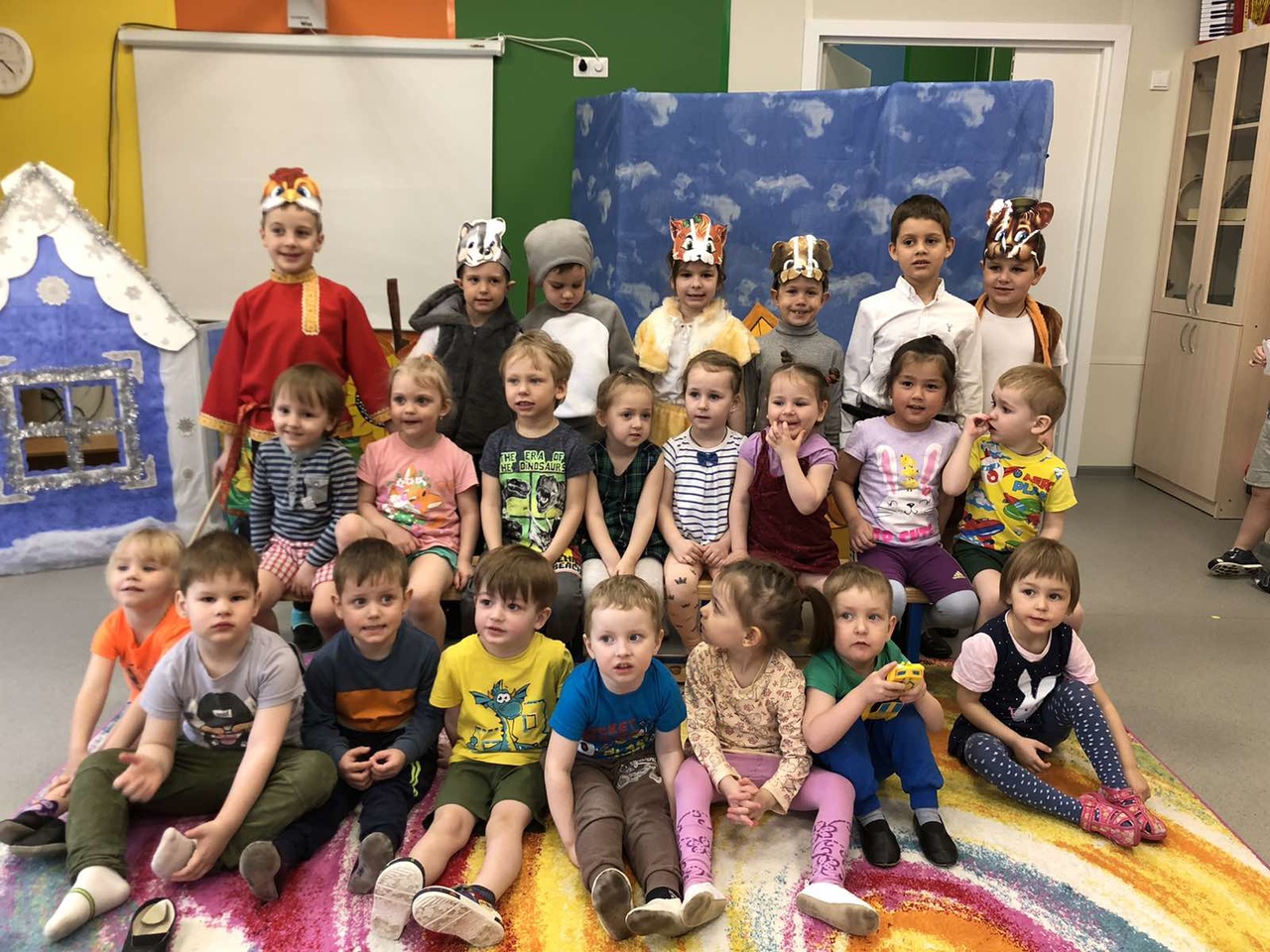 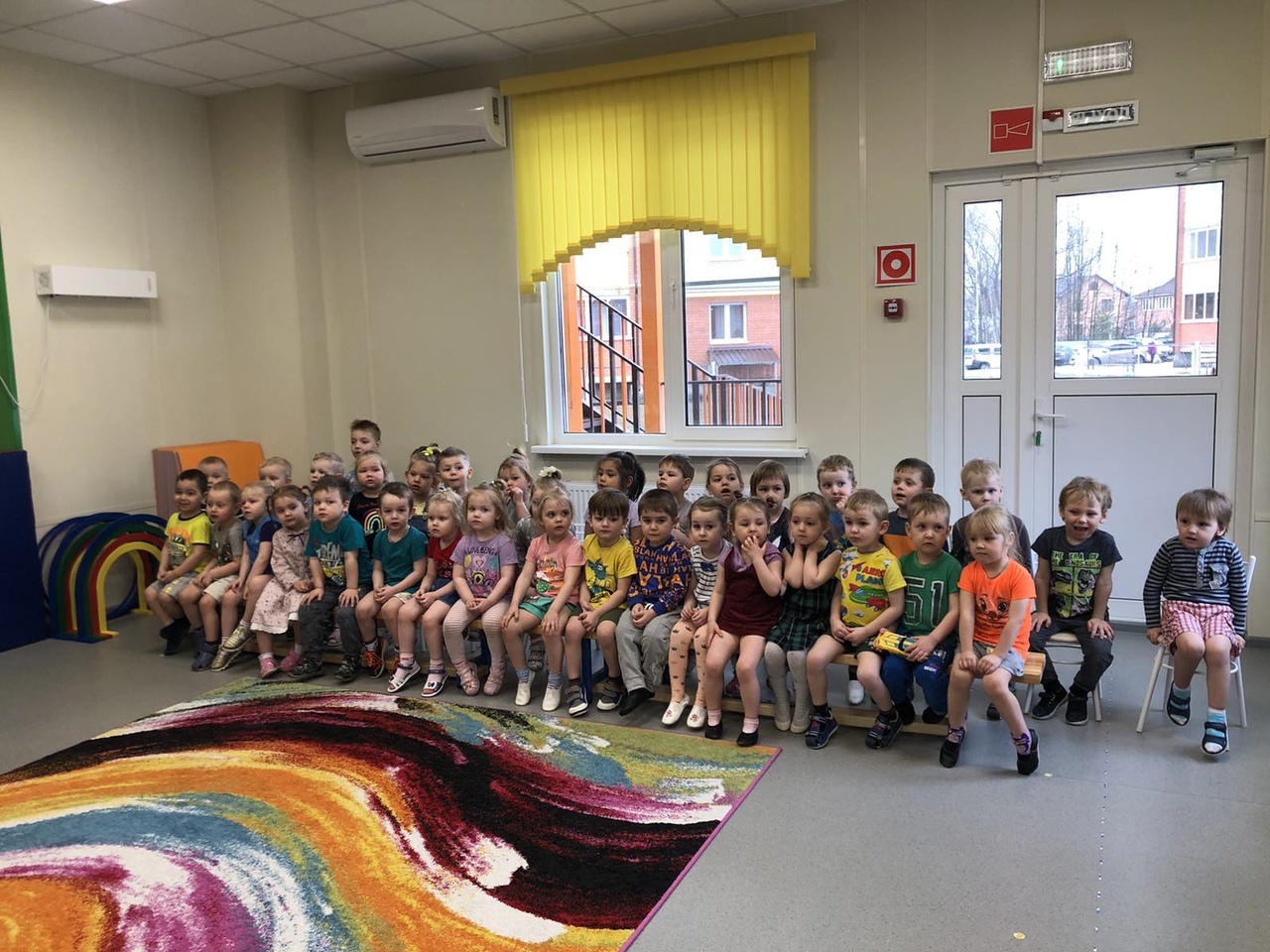 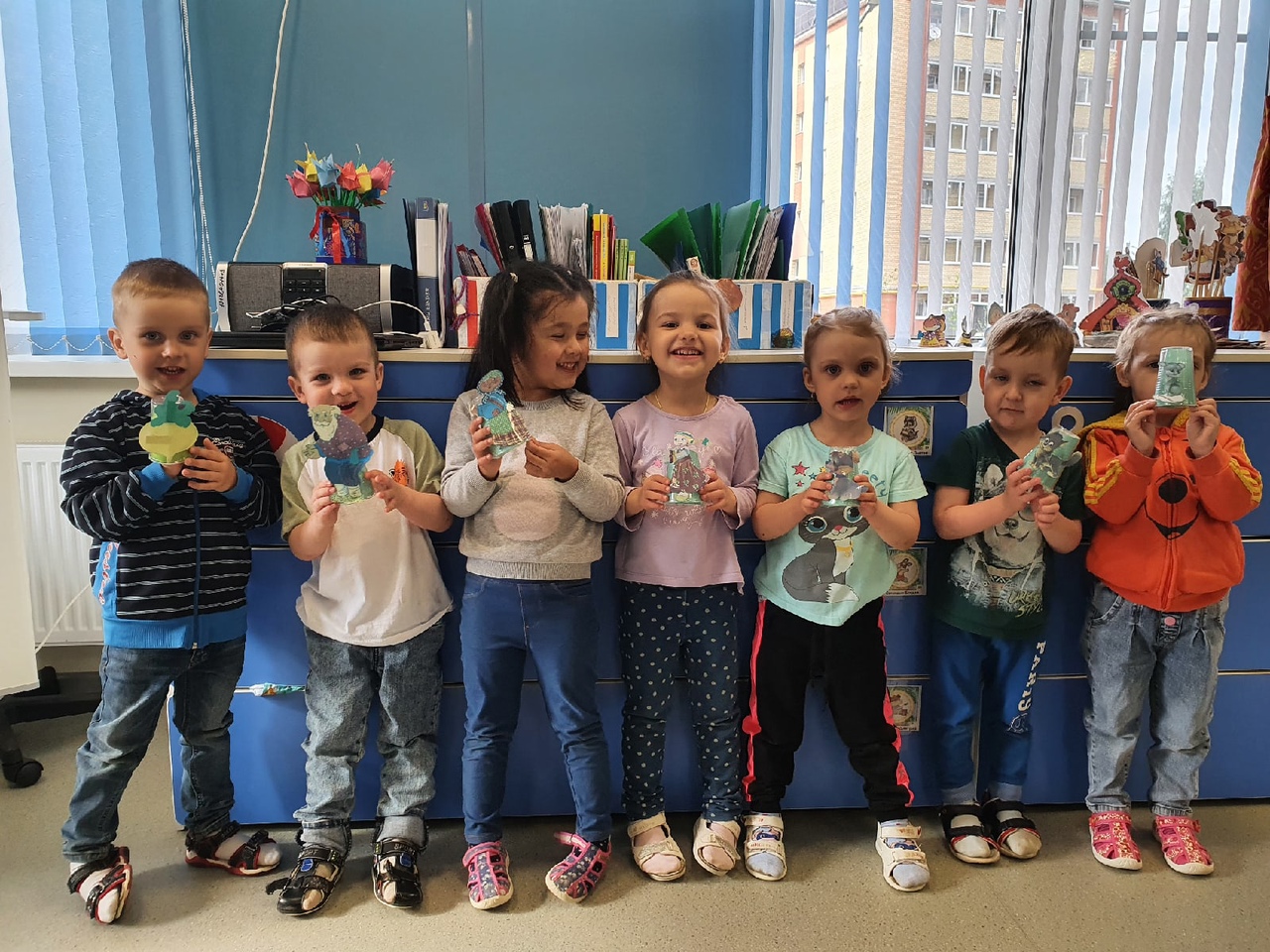 